令和3年度栃木県中学校体育大会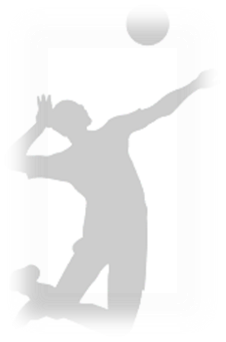 バレーボール大会○○中学校　男女子保護者令和3年度栃木県中学校体育大会バレーボール大会○○中学校　男女子保護者令和3年度栃木県中学校体育大会バレーボール大会○○中学校　男女子保護者令和3年度栃木県中学校体育大会バレーボール大会○○中学校　男女子保護者令和3年度栃木県中学校体育大会バレーボール大会○○中学校　男女子保護者令和3年度栃木県中学校体育大会バレーボール大会○○中学校　男女子保護者令和3年度栃木県中学校体育大会バレーボール大会○○中学校　男女子保護者令和3年度栃木県中学校体育大会バレーボール大会○○中学校　男女子保護者令和3年度栃木県中学校体育大会バレーボール大会○○中学校　男女子保護者令和3年度栃木県中学校体育大会バレーボール大会○○中学校　男女子保護者